Academic Eligibility Release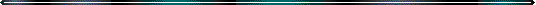 MUST BE COMPLETED BY THE DIRECTORSchool Name: __________________________________________________________________	
Director Name:_________________________________________________________________School Address: ___________________________________ City: ________ Zip: ____________Home Address: ____________________________________ City: ________ Zip: ___________ School Phone #: ________________________  Cell Phone #: ____________________________   E-mail address: _________________________________________________________________I recommend the students listed on the following form as persons and performers suitable for membership in the COCDA Choruses.  I understand that my students may audition/participate only if I am present at the audition/participation site and available to work for the entire day(s).  I also certify that a student will not audition/participate if academically ineligible according to OSSAA rules.Director’s Signature_________________________________________  Date_______________MUST BE COMPLETED BY SCHOOL PRINCIPALI certify that these students are eligible to audition/participate for the COCDA Choruses.  This eligibility meets the requirements set by OSSAA.Signature of Principal_______________________________________ Date________________